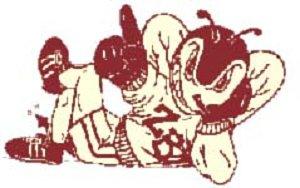 Transition Planning Checklist (Family Copy)Student Name: ____________ Staff: ________This checklist is meant to serve as a resource and discussion point for topics related to transitioning to adulthood.  Our district does not endorse or require contacting any of the agencies or programs listed on the checklist. Not all services will apply to every student.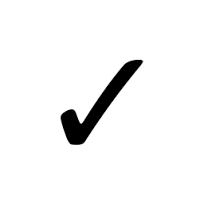 Agency/ActivityDate:Notes:Department of Rehabilitation Services (DRS): www.dhs.state.il.usDRS assists people with disabilities in preparing for, finding, and maintaining employment. A DRS vocational rehabilitation counselor will hold intake interviews to determine eligibilityjunior or senior year. Transition students will have the opportunity to access DRS services through our districts Secondary Transition Experience Program (STEP) services. DRS Contact: Barry S. Godsey, MS, CRC
Vocational Rehabilitation Counselor
IDHS | Division of Rehabilitation Services | 2740 W. Grand Avenue | Waukegan IL 60085
Phone: 847.244.8474 | Fax: 847.244.8449 Barry.Godsey@illinois.govLake County Center for Independent Living (LCCIL): Services include: Transition Services, Independent Living Skills Training, Advocacy, Peer Counseling, Home Services, Deaf & Hard of Hearing, Personal Assistant, Employment Readiness, Employment Programs. (LCCIL) Contact: Jenny FarleyYouth and Vocational Services SupervisorLake County Center for Independent LivingPhone: 847-949-4440Website: https://www.lccil.org/Post-Secondary Education/Training Planning:After identifying career interests, research, explore, and tour post-secondary education and training centers that will meet needs. Meet with the Disability Services office at the college to learn about the process for receiving accommodations and supports while in college.During junior year begin exploring/visiting colleges your student would like to attend.Post-Secondary Education/Training PlanningLake County, Illinois Options:College of Lake County (CLC)http://www.clcillinois.edu/Personal Success Program (PSP)https://thinkcollege.net/programs/personal-success-programAgency/ActivityDate:Notes:Obtain Illinois State Identification Cardif: NO Driver’s Licensehttp://www.cyberdriveillinois.com/publications/pdf_publications/dsd_x164.pdfCard should be obtained by age 18 through the Secretary of State Driver’s License Facilities. Students need to provide medical records/documents for proof of disability in order to receive a state ID that is labeled, “Disability” on it. Register to Votewww.usa.gov/register-to-voteYou must be 17 years old on or before the date of the Primary Election and turn 18 on or before the date of the General Election.Medical Examinations:Is your young adult still seeing a pediatrician or child neurologist?  At age 18, it is time to consider changing to an “adult” doctor. Young women should also begin seeing a gynecologist on an annual basis, if they haven’t already begun to do so.Lake County Health Department:Phone: (847) 984-5400Website: https://www.lakecountyil.gov/2591/Community-Health-Center-LocationsSocial Security Income (SSI) Benefits:*Do this before you apply for Medicaid.Phone: 800 772-1213       Website: www.socialsecurity.govHave social security number at hand to begin the application process. They will send you forms to complete and schedule a personal interview. Family Benefit Solutions: Presentations explain the ins and outs of applying for public benefits (SSI, SSDI, Medicaid, Medicare) Family Benefit Solutions Contact: Sherri Schneider              847-279-8506Benefithelp@aol.comMedicaid Benefits:Illinois Department of Human ServicesPhone: 847 336-5212          Website: www.dhs.state.il.usIf you receive SSI benefits you are eligible for Medicaid benefits, but you must complete an application to receive benefits. Receive application at the local DHS office.Family Benefit Solutions: Presentations explain the ins and outs of applying for public benefits (SSI, SSDI, Medicaid, Medicare) Family Benefit Solutions Contact: Sherri Schneider              847-279-8506Benefithelp@aol.com	PUNS/CAU: Register/Update with Prioritization of Urgency of Need for Services (P.U.N.S) through Community Alternatives Unlimited (CAU):Phone: 773 867-4000Website: www.cau.orgStephen JosephSr. Program ManagerCommunity Alternatives Unlimited8765 W Higgins Road Ste:300Chicago IL 60631773 867 4162773 867 6962 faxsjoseph@cau.orgThis is a waiting list for adult and home-based services for individuals with developmental disabilities.  Must be updated yearly. Call to be assigned a caseworker to assist with the process.Investigate Guardianship & Alternatives:www.gac.state.il.us/When individuals reach adulthood at age 18, they may need the assistance of another trusted person to help them make important legal, financial, and medical decisions. The law presumes that the child possesses the capacity to make any and all decisions regarding their person and their finances.  There are different types of guardianship (Limited, Full “Plenary”, Guardianship of Person, and Guardianship of the Estate). Guardianship can be obtained with or without an attorney.Rubin LawSpecial Needs Legal & Future Planning: Presentations provide information regarding guardianship options and special needs trusts.www.rubinlaw.com • email@rubinlaw.com847-279-7999 • Toll Free 866.To.Rubin Adult Agencies/Day Programs Anne M. Fahey   |   Community Outreach & Intake Administrator    |	P: 847-731-5753             F: 847-872-00373441 Sheridan Rd., Zion, IL., 60099ASPIREWarren Special Recreation AssociationGurnee, ILLEAP-Adult Day ProgramEmily Thomas847-244-6619Special Olympics SRSNLC Zion, WaukeganZion Park District OfficeTeresa Hayhurst847-746-5500Ext. 2444Special Olympics & Special Rec. ProgramsSRS NLC Round LakeNew participants must receive authorization from Jessica Jeffery-Findley or Justine Galvin before registering for the program.  SRSNLC Office 847-740-9828 Tour of ProgramJustine Galvin- T.O.D.A.Y Club Coordinator 847-740-9828 ext. 5140Jessica Jeffery-Findley- Special Recreation Services Manager 847-740-9828Ext. 5092Discovery Adult Day ProgramRecPlex9900 Terwall TerracePleasant Prairie, WI 53158
Matthias AcademyAdult Day Program12603 224th AveBristol, Wi 53104262-222-2111 Adult Agencies/Day Programs Anne M. Fahey   |   Community Outreach & Intake Administrator    |	P: 847-731-5753             F: 847-872-00373441 Sheridan Rd., Zion, IL., 60099ASPIREWarren Special Recreation AssociationGurnee, ILLEAP-Adult Day ProgramEmily Thomas847-244-6619Special Olympics SRSNLC Zion, WaukeganZion Park District OfficeTeresa Hayhurst847-746-5500Ext. 2444Special Olympics & Special Rec. ProgramsSRS NLC Round LakeNew participants must receive authorization from Jessica Jeffery-Findley or Justine Galvin before registering for the program.  SRSNLC Office 847-740-9828 Tour of ProgramJustine Galvin- T.O.D.A.Y Club Coordinator 847-740-9828 ext. 5140Jessica Jeffery-Findley- Special Recreation Services Manager 847-740-9828Ext. 5092Discovery Adult Day ProgramRecPlex9900 Terwall TerracePleasant Prairie, WI 53158
Matthias AcademyAdult Day Program12603 224th AveBristol, Wi 53104262-222-2111 Adult Agencies/Day Programs Anne M. Fahey   |   Community Outreach & Intake Administrator    |	P: 847-731-5753             F: 847-872-00373441 Sheridan Rd., Zion, IL., 60099ASPIREWarren Special Recreation AssociationGurnee, ILLEAP-Adult Day ProgramEmily Thomas847-244-6619Special Olympics SRSNLC Zion, WaukeganZion Park District OfficeTeresa Hayhurst847-746-5500Ext. 2444Special Olympics & Special Rec. ProgramsSRS NLC Round LakeNew participants must receive authorization from Jessica Jeffery-Findley or Justine Galvin before registering for the program.  SRSNLC Office 847-740-9828 Tour of ProgramJustine Galvin- T.O.D.A.Y Club Coordinator 847-740-9828 ext. 5140Jessica Jeffery-Findley- Special Recreation Services Manager 847-740-9828Ext. 5092Discovery Adult Day ProgramRecPlex9900 Terwall TerracePleasant Prairie, WI 53158
Matthias AcademyAdult Day Program12603 224th AveBristol, Wi 53104262-222-2111 Adult Agencies/Day Programs Anne M. Fahey   |   Community Outreach & Intake Administrator    |	P: 847-731-5753             F: 847-872-00373441 Sheridan Rd., Zion, IL., 60099ASPIREWarren Special Recreation AssociationGurnee, ILLEAP-Adult Day ProgramEmily Thomas847-244-6619Special Olympics SRSNLC Zion, WaukeganZion Park District OfficeTeresa Hayhurst847-746-5500Ext. 2444Special Olympics & Special Rec. ProgramsSRS NLC Round LakeNew participants must receive authorization from Jessica Jeffery-Findley or Justine Galvin before registering for the program.  SRSNLC Office 847-740-9828 Tour of ProgramJustine Galvin- T.O.D.A.Y Club Coordinator 847-740-9828 ext. 5140Jessica Jeffery-Findley- Special Recreation Services Manager 847-740-9828Ext. 5092Discovery Adult Day ProgramRecPlex9900 Terwall TerracePleasant Prairie, WI 53158
Matthias AcademyAdult Day Program12603 224th AveBristol, Wi 53104262-222-2111Estate Planning:Discuss your family’s options in the area of Special Needs Trusts with an attorney who specializes in this type of law.  Any inheritance your young adult receives could jeopardize SSI and/or Medicaid benefits unless it is put into a special trust. Rubin LawSpecial Needs Legal & Future Planning: Presentations provide information regarding guardianship options and special needs trusts.www.rubinlaw.com • email@rubinlaw.com847-279-7999 • Toll Free 866.To.RubinRubin Law Special Needs Estate & Future Planning: *The who, what, where, when, why and how of: • Types of and appropriate uses of Special Needs Trusts • The ABLE Act Account• Gifting by grandparents & extended family members• The impact of divorce & child support on government benefits• Determining the appropriate amount to leave• Guardianships & Alternatives• Providing guidance, education and information for the "Future Team"• Other related topicsPower of AttorneyPower of Attorney: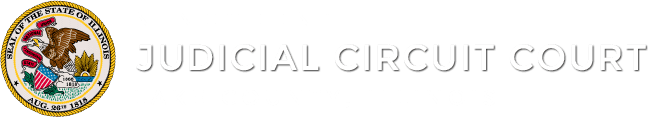 Lake County, Illinois Hiring an Attorney:
The individual who is said to be disabled has the right to hire an attorney. The Court may also appoint an attorney if it thinks it is necessary. If the guardian ad litem takes the position that a guardian should be appointed and the individual disagrees, the Court is required to appoint a separate attorney to represent the interests of the individual.Contacts: https://www.19thcircuitcourt.state.il.us/1333/Disableds-EstateLaw Librarylawlibrary@lakecountyil.govAddress: 
18 N County Street
Waukegan, IL 60085Phone: 847-377-2800
TDD: 847-360-6410
Fax: 847-984-5873
Hours
Monday - Friday
8 a.m. - 5 p.m.Agency/ActivityDate:Notes: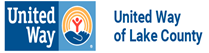 United Way of Lake County helps support Lifeline's 2-1-1 which is a help hotline that is a confidential service that supports people in Lake County to find the health and human service programs they need, 24 hours a day, 7 days a week. The service is FREE and available 365 days a year.Contacts: If dialing 2-1-1 does not work, dial 440-639-4420.Website:  https://www.uwlc.org/2-1-12-1-1 is NOT an emergency line. If you have an emergency - a situation that requires police, fire or medical personnel, for instance - you should call 9-1-1 immediately.2-1-1 is different from 4-1-1. If you are seeking the phone number of a residence or business, you should call 4-1-1. You can dial 2-1-1 toll-free from nearly any phone in Lake County to speak confidentially with an information and referral specialist who can help you find answers to a wide range of questions and connect you with area resources that may be able to offer assistance. If you do not need to speak directly with someone, you can also access information on available community services online via www.lclifeline.org.Investigate Day Programs and/or Residential Program options for 22+.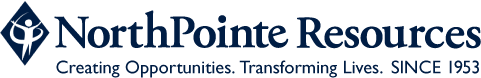 NorthPointe Resources offers a wide range of services and programs for persons with intellectual and developmental disabilities (I/DD)
that emphasize individual growth, skills training, and well-being with a strong focus on community involvement through employment, residency, and leisure activities.COMMUNITY SERVICESDAY SERVICESEMPLOYMENT RESOURCESRESIDENTIAL SERVICESContacts: (847) 872-1700http://www.northpointeresources.org/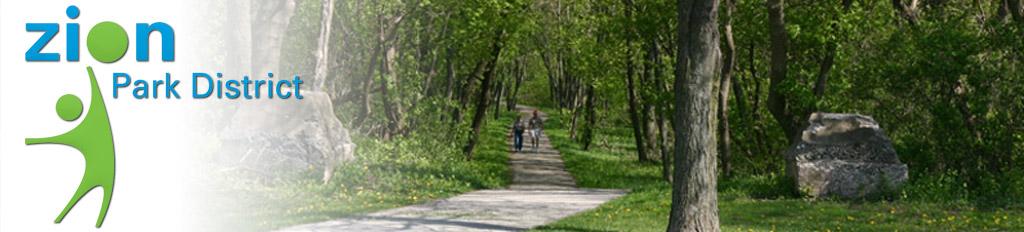 Special Recreation: Zion Park Districthttp://zionparkdistrict.com/special-recreation/Contact: Teresa HayhurstZion Park District office of the Special Recreation Services of Northern Lake County 	847-746-5500 Ext. 1446SRSNLC has moved to the Shiloh Center 2600 EmmausZion, IL 60099TRANSPORTATION OPTIONS:ADA Paratransit Services (PACE bus routes, Metra Trains)312 663-4357 application312 836-7000 reduced fare disability application.North & Central Lake County ADA Paratransit:ADA Paratransit- $3.25 per ride and/or one way for (disabled only)M – F 6:00am-11:00pmSaturday: 8:00am-11:00pmSunday: 10:00am-8:00pmReservations: 800-201-6446M – F 6:00am-6:00pmSat/Sun/Holidays 8:00am- 5:00pm *Reservations are accepted 1 day in advance Dial-A-RideZion-Benton Township AreaService Hours: M – F 8:30am-5:30pm Fares: Disabled: $0.80, Students: $0.80Advanced Call In: Must call 1 day in advance to reserve a ride. Must call 1 week in advance for booking rides for doctor appointments. Reservations: 1-800-201-6446M - F 6:30am-6:30pm *This Dial-A-Ride also provides service to medical facilities in Gurnee and Waukegan every Tuesday and Thursday between 8:30am-3:30pm. Library CardZion Public LibraryPhone: (847) 872-4680Website: https://zblibrary.info/Need to submit proof such as driver’s license or state ID. Only a parent or guardian can register a child under 18 for a library card.Agency/ActivityDate:Notes: